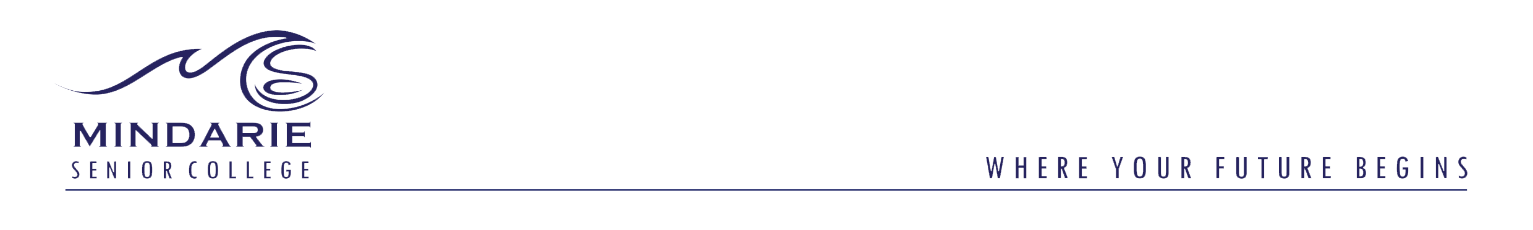 APPLICATION FORCOLLEGE CAPTAIN AND VICE-CAPTAIN Interested Year 11 students are invited to apply for one of three leadership positions at the College in 2019.College Captain and two Vice-CaptainsPlease complete the application form and submit by the closing date to the Front Office or by email:				Mrs Janice Sander	PrincipalMindarie Senior CollegeJanice.Sander@education.wa.edu.auThe Application Form can be downloaded from the College webpage under:‘Current Students’ – College Captain and Vice-Captain ApplicationApplications must be submitted by Monday, 3rd September, Week 8, Term 3.COLLEGE CAPTAIN AND VICE-CAPTAINAPPLICATION REQUIREMENTSPlease type a response to the three questions below. Allow approximately 200 words per question.  STUDENT NAME:			MENTOR:				POSITION/S I AM APPLYING FOR:		Question 1:	Indicate what you believe the role of the College Captain or Vice-Captain to be and in what manner do you think you can use the position of Captain or Vice-Captain to benefit the College and its students.Question 2: What qualities/skills/characteristics do you have that will help you in your role as the College Captain or Vice-Captain.Question 3: Outline your reasons for wanting to lead the Student Body next year at the College.